CZŁOWIEKA TRZEBA MIERZYĆ MIARĄ SERCA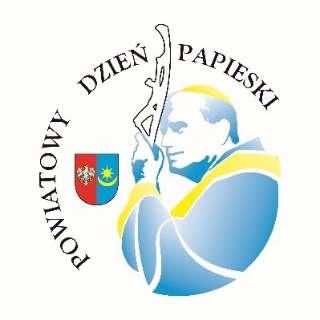 PAPIESKI PRZEGLĄD TEATRALNYKARTA ZGŁOSZENIASZKOŁA (nazwa, adres, telefon, e-mail): _____________________________________________________________________________________________________________________________________________NAZWA GRUPY TEATRALNEJ: ______________________________________________________________LICZBA OSÓB WYSTĘPUJĄCYCH: _____________________________________________________OPIEKUN GRUPY (imię i nazwisko, kontakt): __________________________________________________INFORMACJE o PREZENTACJI (tytuł:, forma teatralna, autorzy): ___________________________________ _______________________________________________________________________________________CZAS TRWANIA PREZENTACJI: ______________________________________________________________OCZEKIWANIA, POTRZEBY ZESPOŁU (nagłośnienie, dostęp do projektora, elementy wystroju sceny, dodatkowe informacje): _________________________________________________________________________________________________________________________________________________________________________________________________________________________________________________Zgoda dyrekcji szkoły lub pełnoletniego opiekuna jest równoznaczna z akceptacją postanowień regulaminu oraz zgodą na przetwarzanie danych osobowych na potrzeby konkursu:______________________________________________________(pieczątka i podpis dyrektora szkoły lub pełnoletniego opiekuna)Czytelnie wypełnioną kartę zgłoszenia prosimy dostarczyć osobiście, pocztą tradycyjną lub elektroniczną do 15 października 2019r. na adres: Szkoła Podstawowa nr 3 im. Jana Pawła II, ul. Budowlana 2,                                        05-300 Mińsk Mazowiecki, tel./fax 25 7589547; e-mail: szkola@sp3mm.pl.ORGANIZATORZY:MECENAT: Centrum Myśli Jana Pawła II w Warszawie, Instytut Papieża Jana Pawła II w Warszawie, Muzeum Jana Pawła II i Kardynała Wyszyńskiego w Warszawie,  Starosta Miński Antoni Jan Tarczyński, Wójt Gminy Mińsk Mazowiecki Antoni Janusz Piechoski, Burmistrz Miasta Mińsk Mazowiecki Marcin Jakubowski.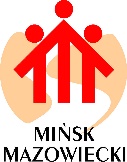 Publiczna Salezjańska                    Szkoła Podstawowa                           im. św. Dominika Savio                         w Mińsku Mazowieckim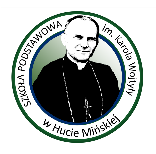 Szkoła Podstawowaim. Karola Wojtyływ Hucie Mińskiej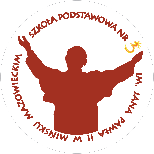 Szkoła Podstawowa nr 3im. Jana Pawła IIw Mińsku Mazowieckim